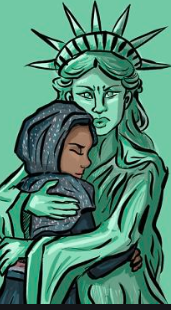 1 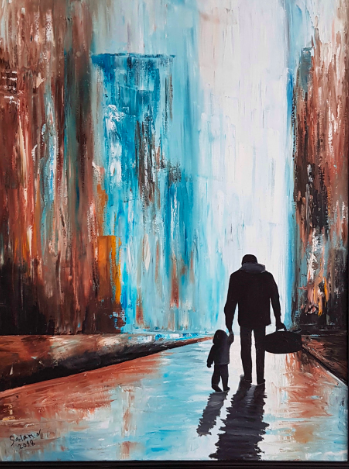 2 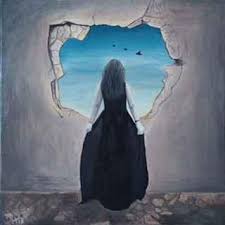 3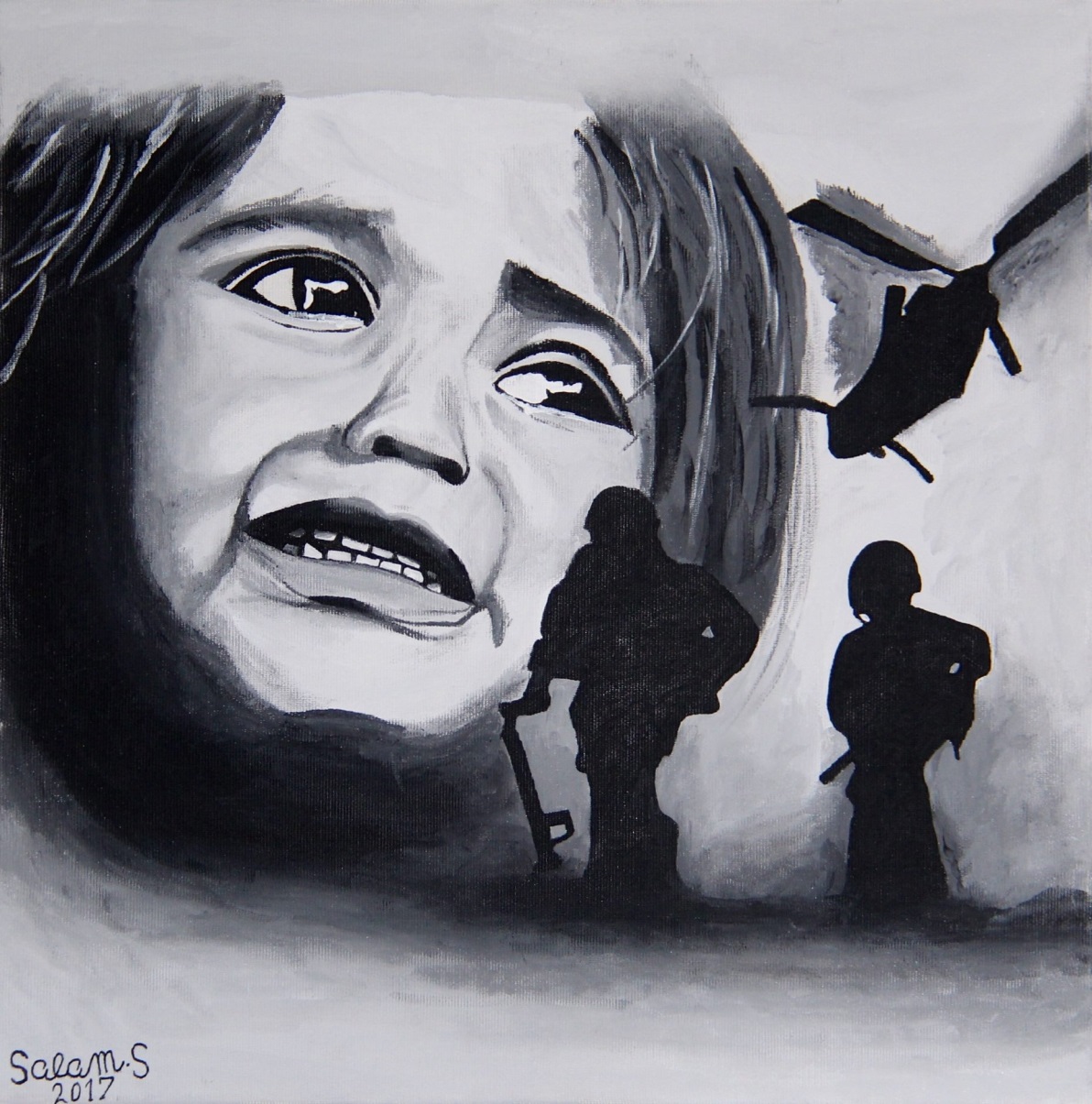 4 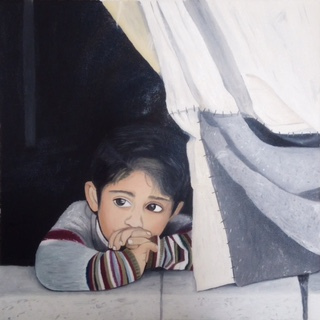 5 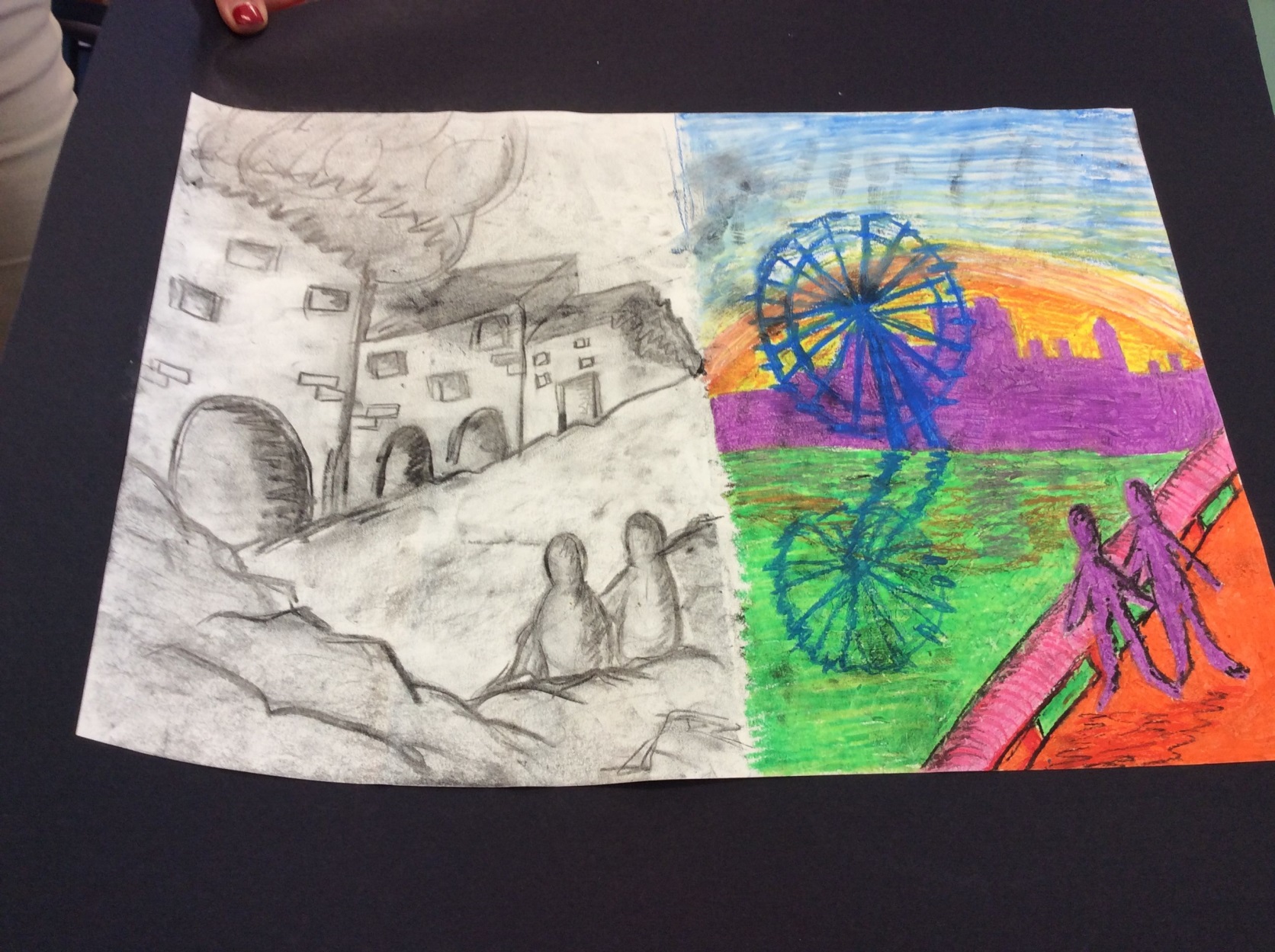 6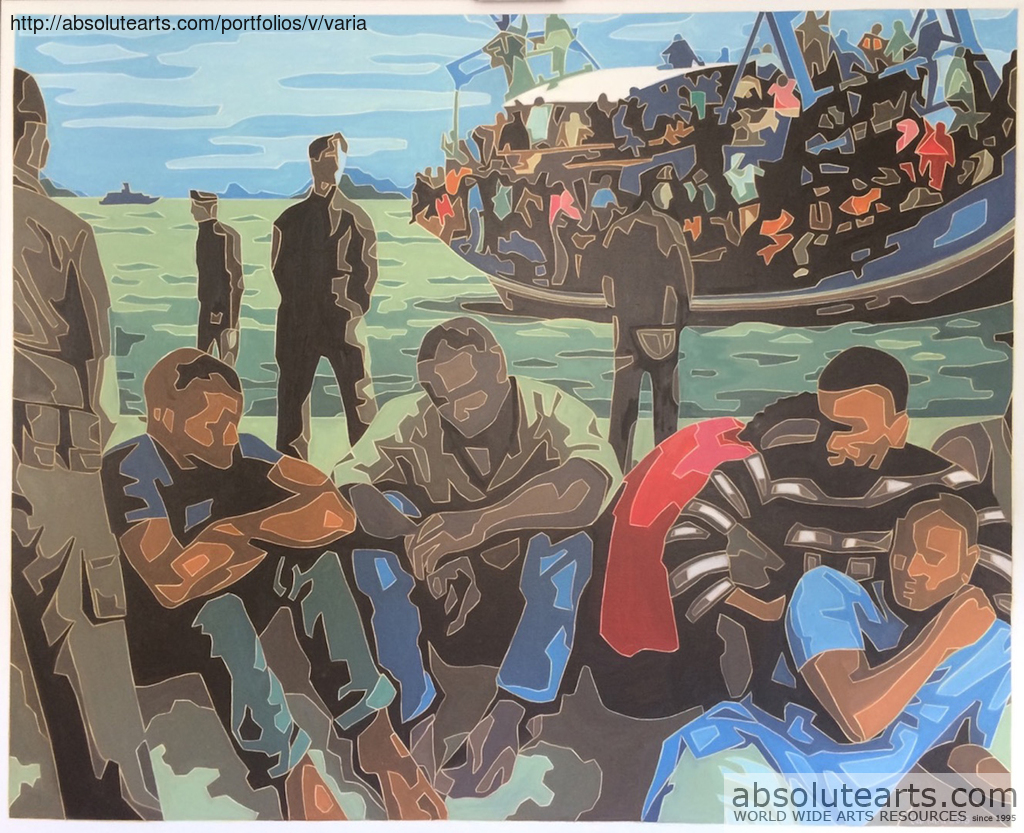 7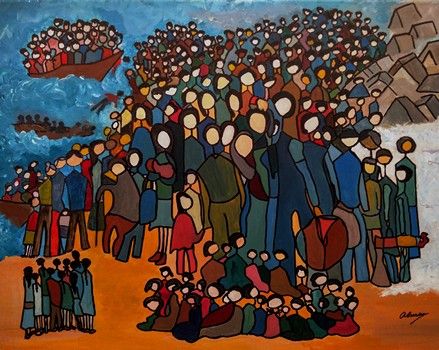 8 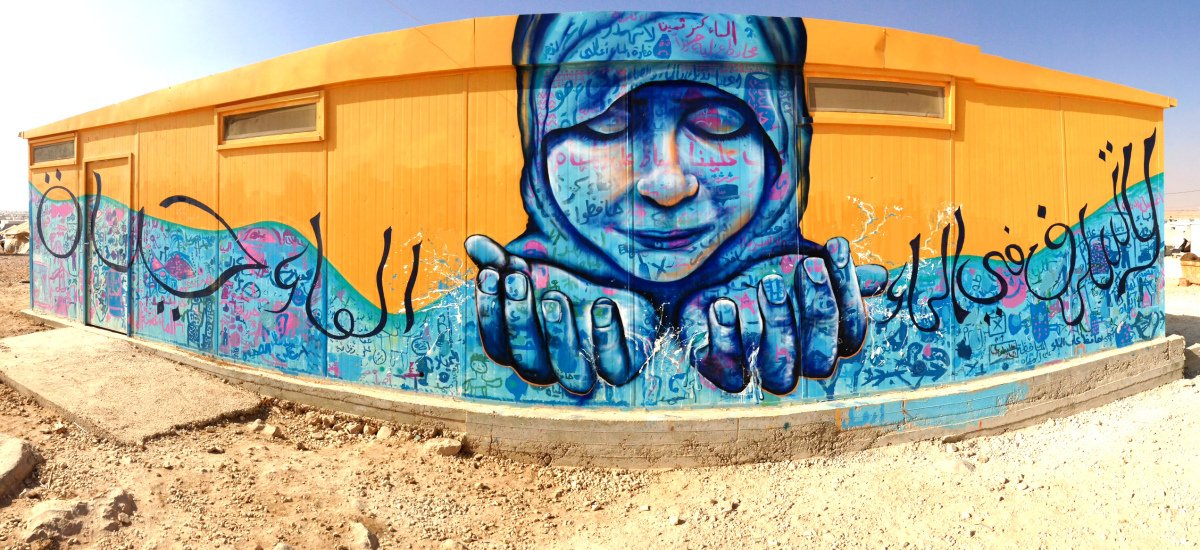 9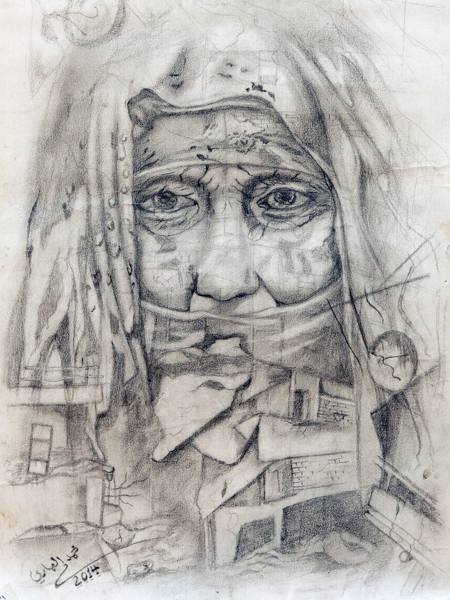 10 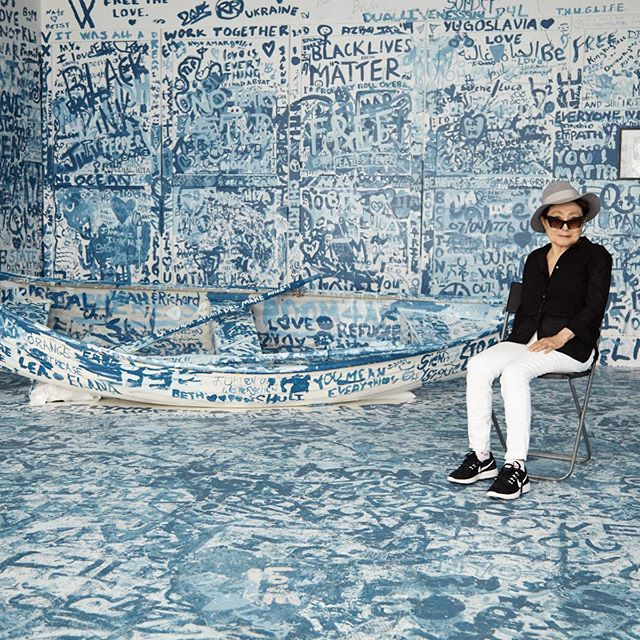 11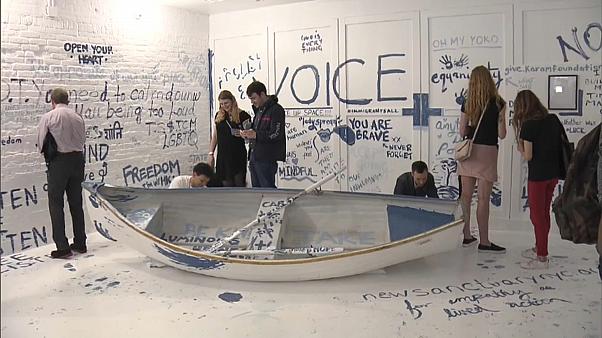 12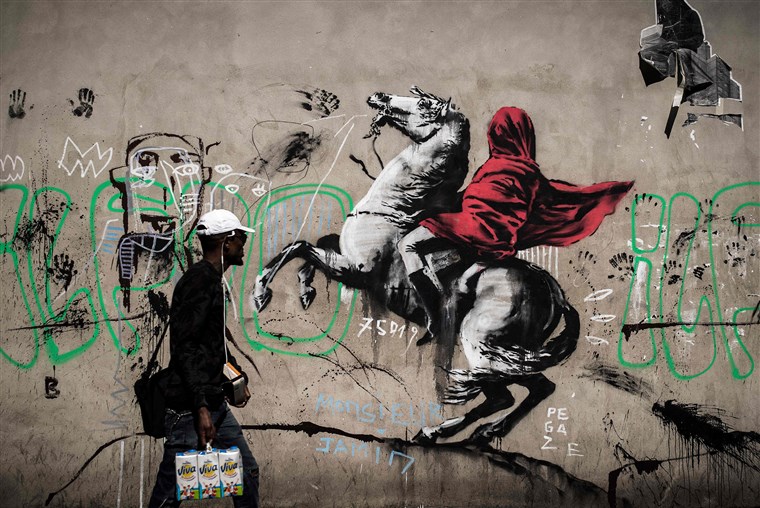 13 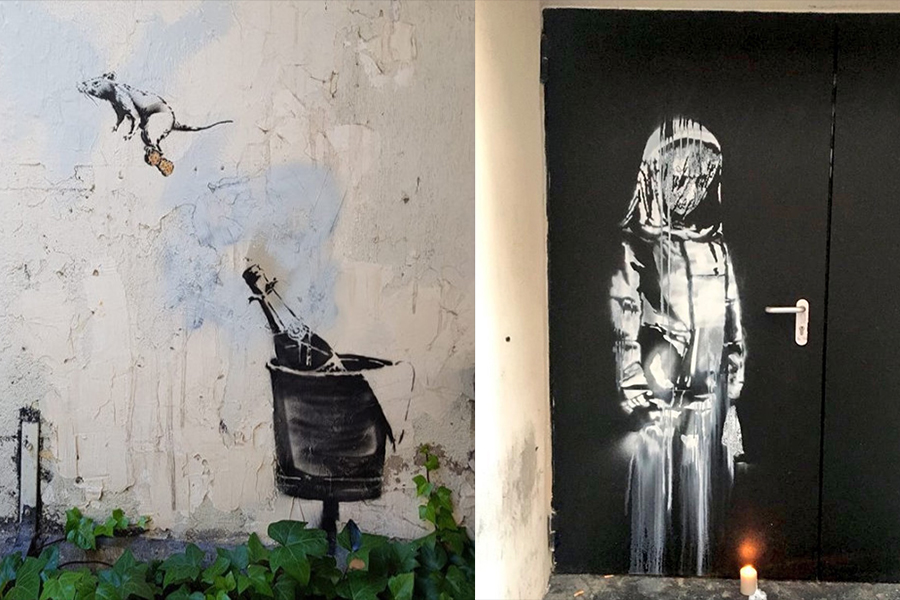 14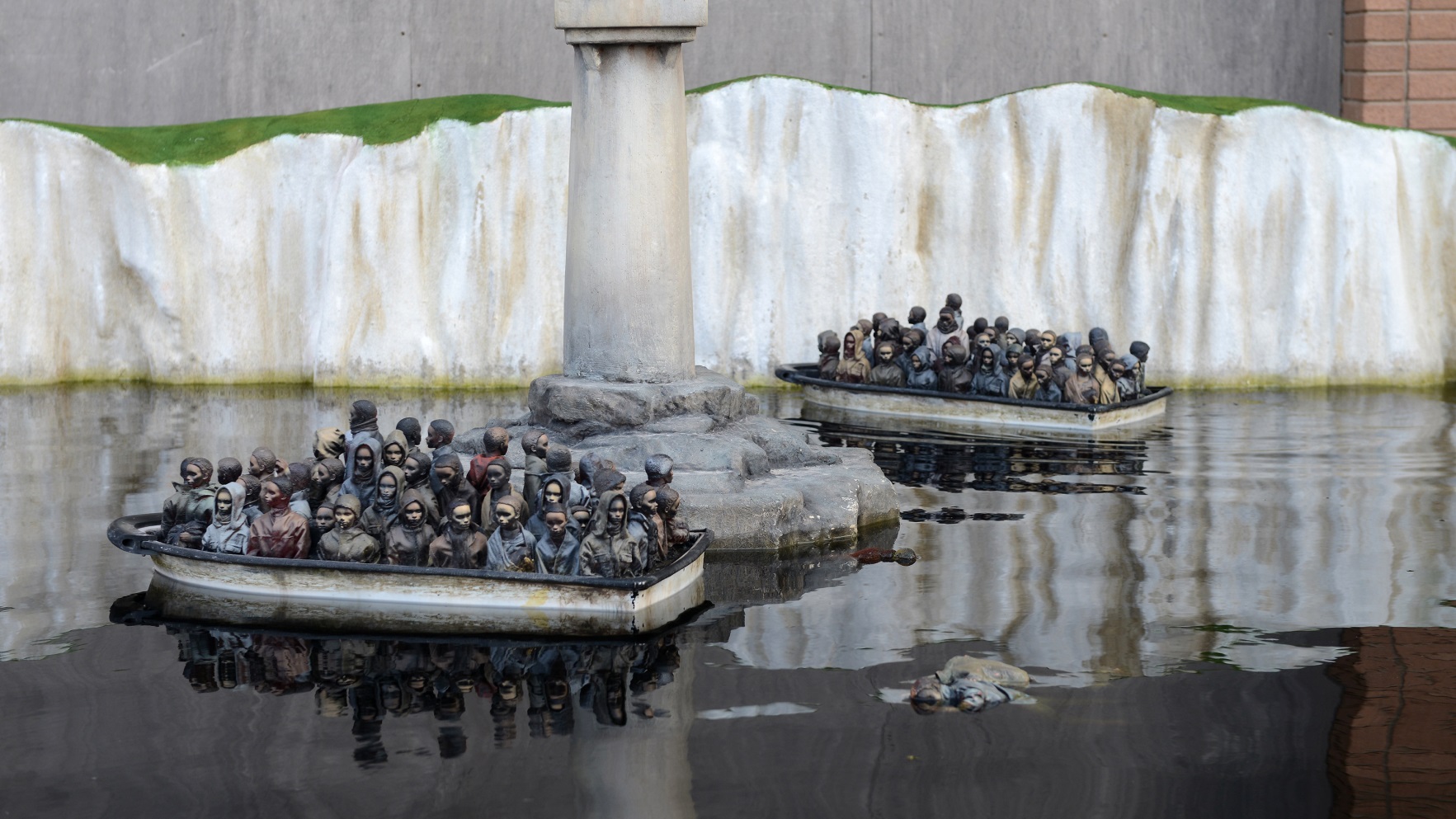 15 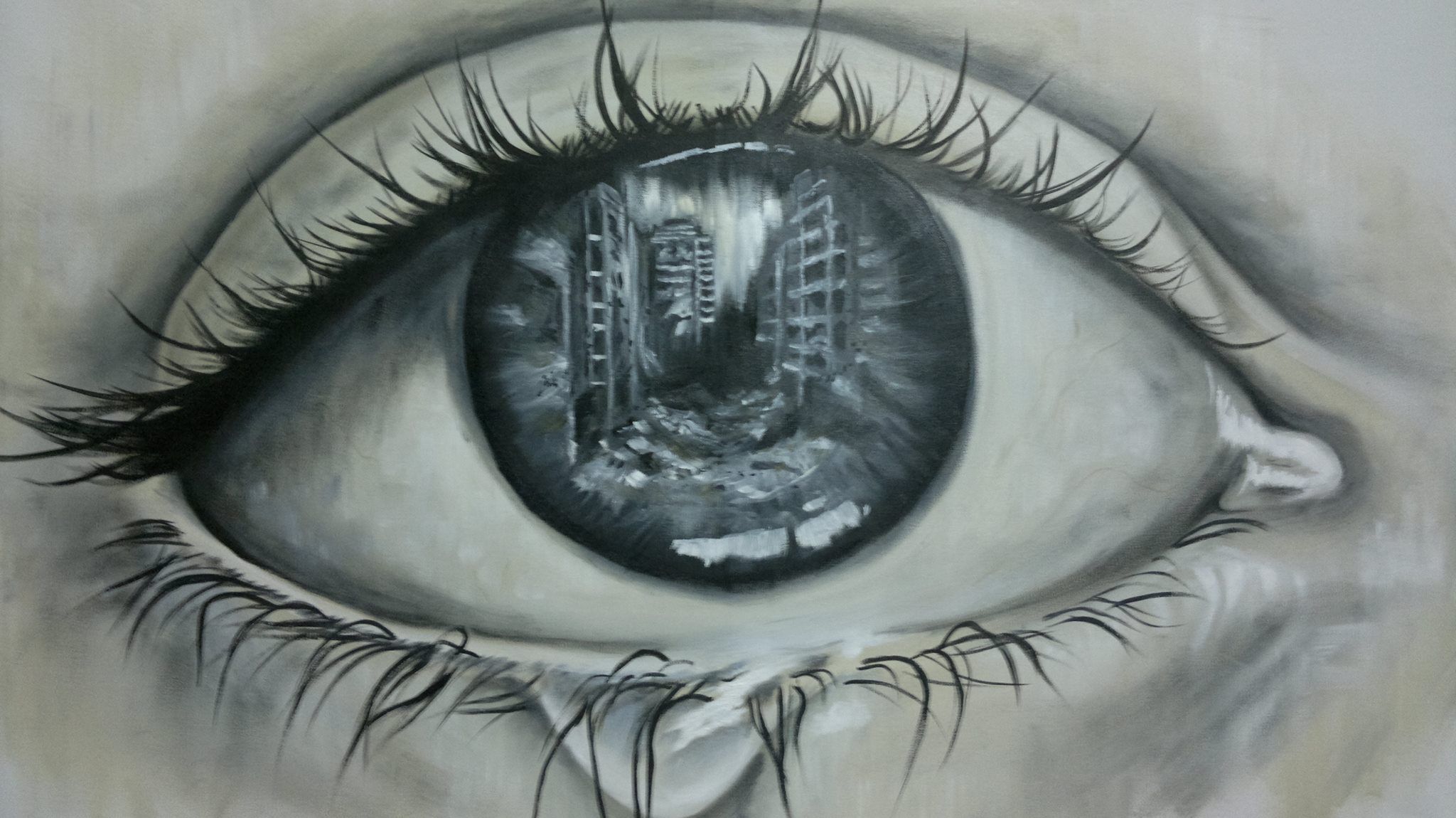 16 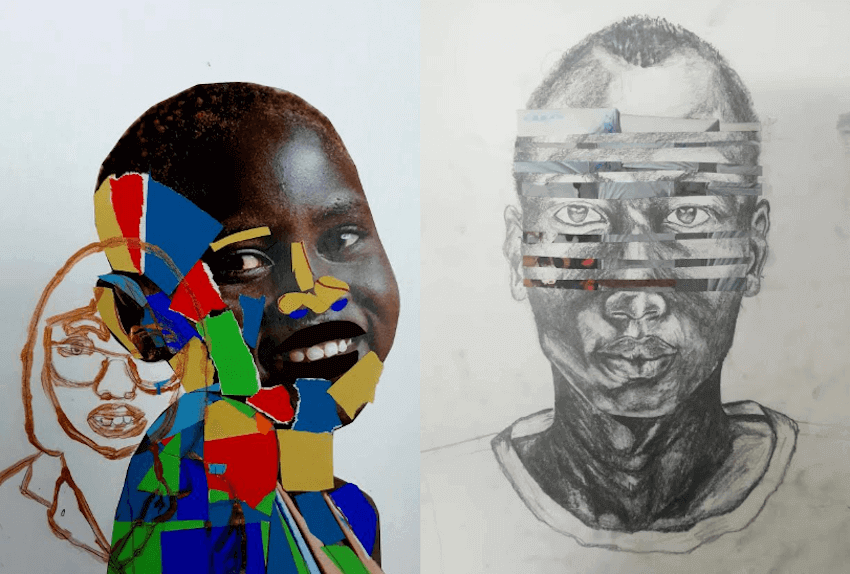 17 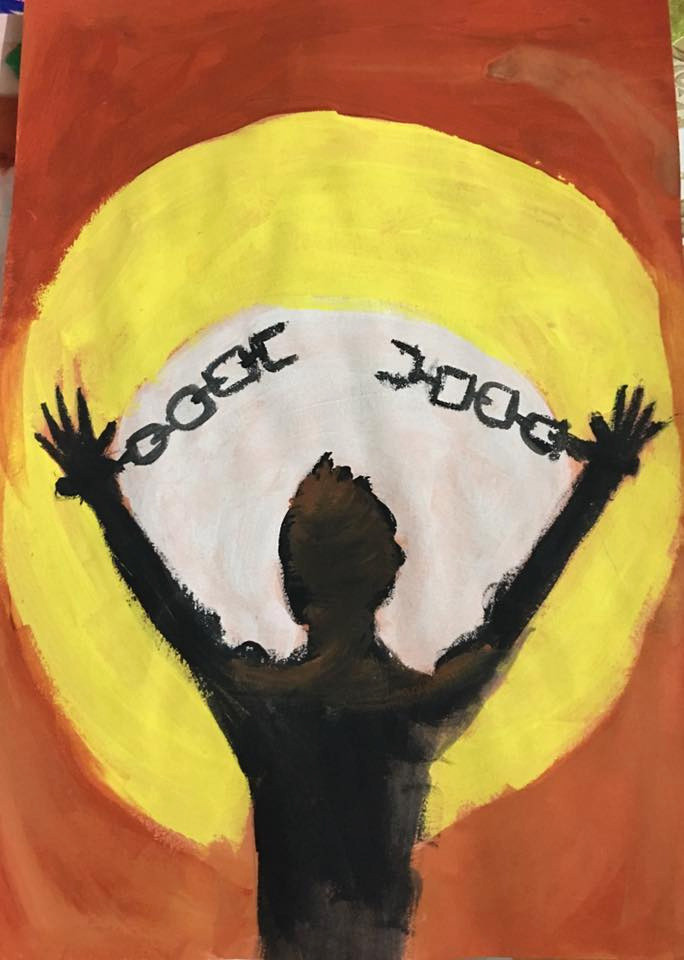 18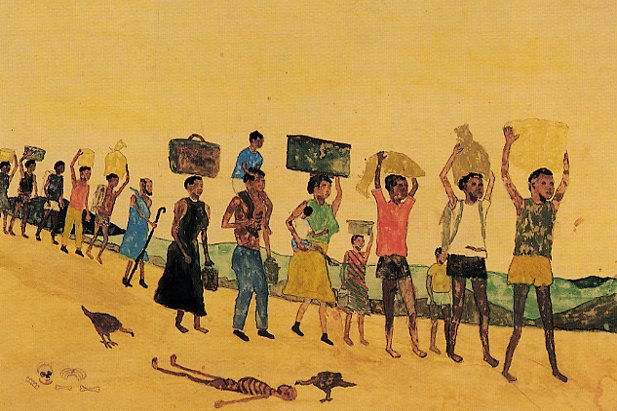 19 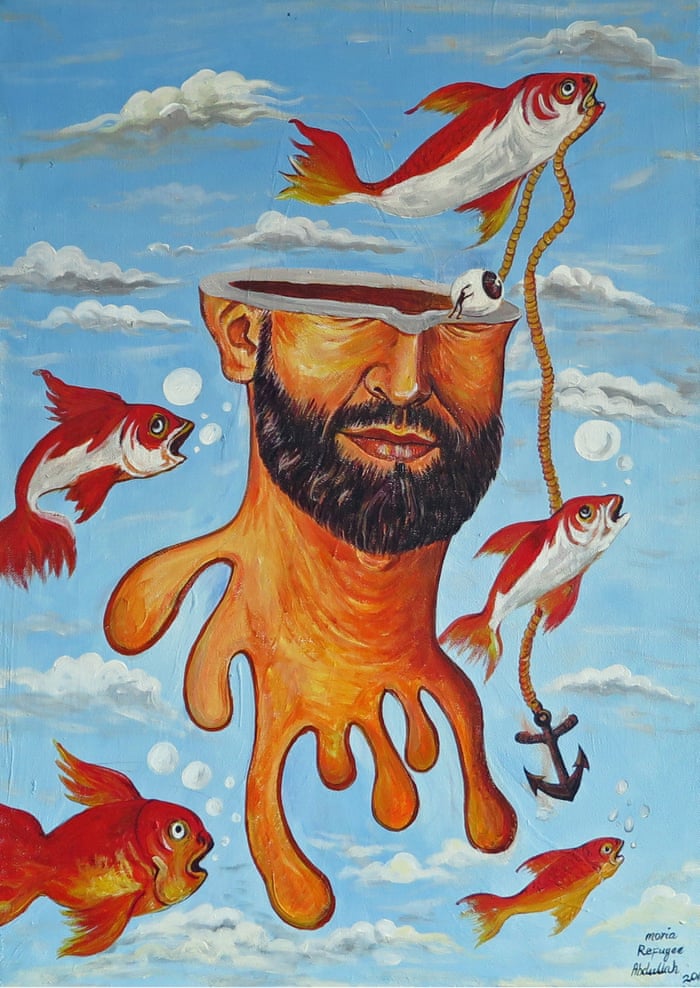 20 